Allegato 1 - MODULO DI DOMANDAOGGETTO: AVVISO PUBBLICO PER L’INDIVIDUAZIONE DI ENTI DEL TERZO SETTORE PER LA GESTIONE DI ATTIVITA' DI PREVENZIONE INCENDI BOSCHIVI NEL TERRITORIO DEL COMUNE DI POMARANCE INTEGRATIVA DI CONVENZIONE REGIONALE GIA’ ESISTENTE ED ALTRE ATTIVITA’ DI SUPPORTO LOGISTICO IN OCCASIONE DI EVENTI E MANIFESTAZIONISpett.leCOMUNE DI POMARANCEPiazza Sant’Anna n. 156045  POMARANCE (PI)Pec:  comune.pomarance@postacert.toscana.it(Compilare a monitor)Il sottoscritto/la sottoscrittanato/a a, in dataresidente a (Comune)Via/n.In qualità di legale rappresentante dell'Organizzazione di Volontariatocon sede legale in Via/PiazzaComunesede operativa in Via/PiazzaComuneCFP.IVAIndirizzo e-mail Indirizzo PEC (se presente)*Contatto telefonicoNominativo referente, contatto telefonico ed e-mailpresenta istanza di partecipazione all’Avviso in oggettoA tal fine, sotto la propria responsabilità e consapevole di quanto disposto dall'art. 76 del D.P.R. 28.12.2000, n. 445 e delle conseguenze di natura penale in caso di dichiarazioni mendaci,DICHIARAChe l’ETS richiedente:è iscritto al Registro Unico Nazionale del Terzo Settore/Registro regionale delle ODV o delle APS (indicare tipologia di registro, data e numero di iscrizione):Che il numero di volontari iscritti all’ETS alla data odierna è pari a:Che tra i volontari/operatori dell’ETS sono presenti almeno 60 operatori antincendio (in possesso di idonea formazione di RT, idoneità fisica ed equipaggiati con DPI, come da Piano Operativo Antincendio Regionale)Che l’ETS ha aderito all’ultima convenzione AIB con la Regione Toscana e al Coordinamento Volontariato Toscano AIB (indicare gli estremi di tali adesioni):Che l’ETS ha la disponibilità dei seguenti mezzi speciali: 1 camion con gru, 1 escavatore, 1 minipala, 1 quad (indicare gli estremi identificativi dei mezzi: targa, data immatricolazione, estremi intestatario):Ai fini della valutazione di cui all’art. 6 dell’Avviso, dichiara quanto segue:Di avere a disposizione un’unità cinofila riconosciuta ENCl (brevetto per ricerca in superficie)Di avere in dotazione i seguenti mezzi attrezzati AIB (indicare gli estremi identificativi dei mezzi: targa, data immatricolazione, estremi intestatario):Di avere a disposizione n. _______   volontari idonei alle attività AIBDi avere a disposizione:n. ____________ volontari in possesso di formazione specifica come Operatori di Colonna Mobile di Protezione Civilen. ____________ volontari in possesso di formazione specifica come Operatori di Centri di Coordinamento in Emergenzan. ____________ volontari in possesso di formazione specifica come Operatori di Segreteria da Campo in Emergenzan. ____________ volontari in possesso di formazione specifica HACCP per cucina da campo n. ____________ volontari in possesso di formazione specifica come Responsabile di Campo di Accoglienza della Popolazione Di avere a disposizione: N. _________ volontari/operatori in possesso della formazione ai sensi D. Lgs. 81/08 per uso motosega N. _________ volontari/operatori in possesso della formazione ai sensi D. Lgs. 81/08 per la sicurezza in interventi di PC N. _________ volontari/operatori in possesso della formazione ai sensi D. Lgs. 81/08 per guida di minipala/miniescavatore Di impegnarsi a svolgere servizi di supporto e presidio con apprestamento di dotazioni e attrezzature in occasione di almeno cinque eventi e manifestazioni organizzate o patrocinate dal Comune per ciascun anno (specificare  quali dotazioni e attrezzature utili, oltre a quelle già elencate, si è in grado di mettere a disposizione)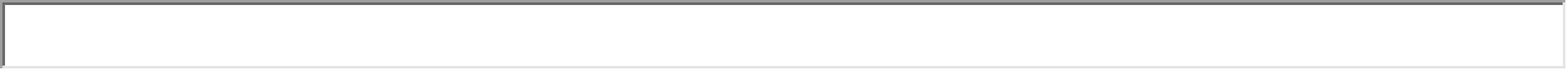 Ai fini della valutazione della domanda di contributo allega:Copia di documento di identità del legale rappresentante in corso di validità Curriculum Associazione (si evidenzino in particolare le attività svolte nel settore AIB)Lì __________, Il/la Dichiarante_________________Informativa privacy ai sensi del GDPR (Reg.UE 2016/679) e del D. Lgs. n. 196/2003Ai sensi delle disposizioni di cui al GDPR (Reg.UE 2016/679) e del D. Lgs. n. 196/2003, i dati personali acquisiti tramite la domanda di contributo sono utilizzabili, nel corso del procedimento, per la gestione delle procedure di valutazione ed assegnazione dei punteggi necessari alla determinazione del miglior progetto da finanziare. Il trattamento dei dati personali avviene attraverso strumenti manuali, informatici e telematici. Il conferimento dei dati personali indispensabili per la corretta presentazione della domanda (dati anagrafici del legale rappresentante dell'associazione, dati personali dei partecipanti al progetto ecc..) è obbligatorio ed il rifiuto comporta l’impossibilità di procedere all’esame delle richieste di contributo. Limitatamente ai dati anagrafici del Presidente potranno essere effettuate forme di pubblicazione all'interno della sezione Albo Pretorio, Amministrazione trasparente ed in ogni caso potranno essere comunicati i dati ad autorità di controllo sul corretto svolgimento delle attività amministrative. Incaricati del trattamento sono i dipendenti del Servizio Promozione Economica e Turismo e del Servizio Cultura addetti alle operazioni di liquidazione e di controllo collegate all'erogazione dei contributi di cui alla presente richiesta.Dichiaro di avere letto e compreso quanto sopra indicato a proposito del trattamento dei dati e di dare il mio consenso     Il/la Dichiarante_________________